Secretaria da Agricultura, Pecuária e Desenvolvimento RuralDepartamento de Defesa Agropecuária Divisão de Controle e Informações Sanitárias Seção de Epidemiologia e Estatística Informativo Semanal de Vigilância – Notificações 2019 Semana Epidemiológica 46. Todas as Supervisões Regionais informaram.Ocorrências Atendidas pelo SVO-RS. 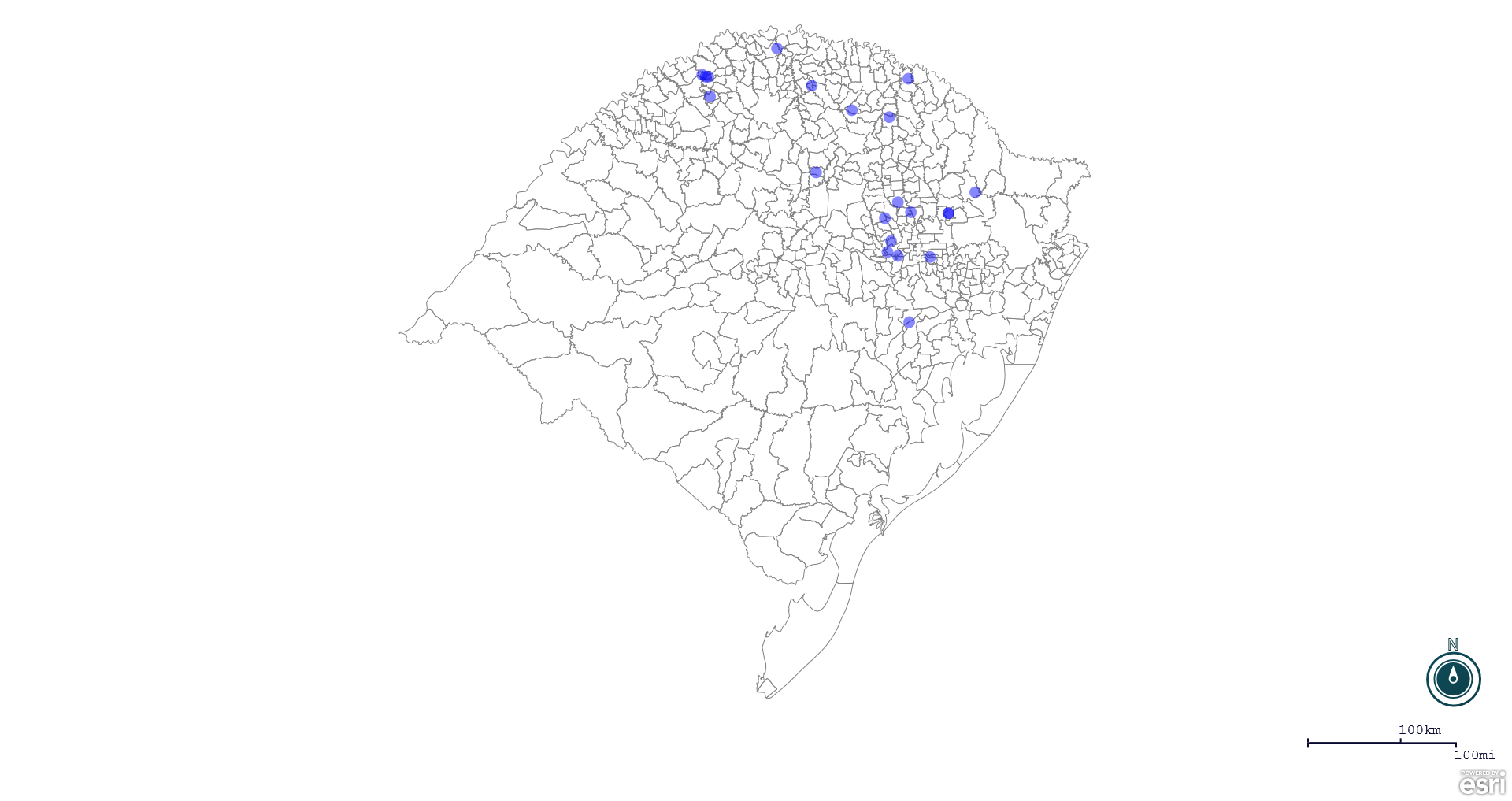 Seção de Epidemiologia e Estatística. Seção de Epidemiologia e Estatística-SEE. Seção de Epidemiologia e Estatística-SEE contatos: epidemiologia@agricultura.rs.gov.br; fone: (51) 3288-6398 ou (51) 3288-6385. Line Município Unidade regional Código IBGE N° do FORM IN Principal espécie afetada Diagnóstico presuntivo Data da investigação Diagnóstico conclusivo 14. Foi criado cadastro no SIVCONT? Solicitada Retificação? Nome do Veterinário 1 Nova Pádua Caxias do Sul 4313086 0021 Galinhas Refugagem 06/11/2019 Refugagem Sim Não CARLOS ALBERTO FREITAS 2 Dois Lajeados Estrela 4306452 0032 Galinhas Estresse Térmico (calor) 04/11/2019 Estresse Térmico (calor) Sim Não MATIAS TIECHER 3 Guaporé Estrela 4309407 0060 Galinhas Refugagem 05/11/2019 Refugagem Sim Não MATIAS TIECHER 4 São Pedro da Serra Caxias do Sul 4319356 0026 Galinhas Onfalite 05/11/2019 Onfalite Sim Não CARLOS ALBERTO FREITAS5 Maximiliano de Almeida Lagoa Vermelha 4312203 0005 Galinhas Estresse Térmico (calor) 04/11/2019 Estresse Térmico (calor) Sim Não LIANE MATHIAS BRUM 6 Viamão Porto Alegre 4323002 0107 Bovinos Tristeza Parasitária 30/10/2019 Pendente - Aguardando Lab. Sim Não LUCIANE DE OLIVEIRA MARQUES 7 Arroio do Meio Estrela 4300500 0041 Galinhas Refugagem 25/10/2019 Refugagem Sim Não FELIPE LOPES CAMPOS 8 Nova Candelária Santa Rosa 4313011 0066 Suínos Refugagem 30/10/2019 Refugagem Sim Não FERNANDO JAIR KARVACKI REMPEL 9 Lagoa dos Três Cantos Cruz Alta 4311270 0013 Bovinos Brucelose 31/10/2019 Brucelose Não Não KETTY CRISTINA MAZZUTTI 10 Nova Pádua Caxias do Sul 4313086 0020 Galinhas Refugagem 29/10/2019 Refugagem Sim Não VINICIUS NASCIMENTO MERLO 11 Campestre da Serra Lagoa Vermelha 4303673 0019 Perus Salmonella gallinarum 31/10/2019 Salmonella gallinarum Sim Não SILVIA LETICIA DOS SANTOS PEREIRA 12 Putinga Soledade 4315206 0039 Suínos Erro de Manejo 08/11/2019 Erro de Manejo Sim Não LUCAS OBERHERR 13 Nova Candelária Santa Rosa 4313011 0067 Suínos Pneumonia 06/11/2019 Pneumonia Sim Não FERNANDO JAIR KARVACKI REMPEL 14 Frederico Westphalen Palmeira das Missões 4308508 0041 Suínos Diarréia 07/11/2019 Diarréia Sim Não JAILO FERNANDO BOESING 15 Nova Candelária Santa Rosa 4313011 0068 Suínos Refugagem 06/11/2019 Refugagem Sim Não FERNANDO JAIR KARVACKI REMPEL 16 Tapejara Passo Fundo 4320909 0058 Galinhas Estresse Térmico (calor) 11/11/2019 Estresse Térmico (calor) Sim Não EDISON PELLIZZARO 17 Colinas Estrela 4305587 0011 Suínos Refugagem 07/11/2019 Refugagem Sim Não VALÉRIA CRISTINA DA ROCHA CAMPOS 18 Ipiranga do Sul Erechim 4310462 0061 Galinhas Refugagem 13/11/2019 Refugagem Sim Não JOLINE DALLA VECCHIA 19 Engenho Velho Palmeira das Missões 4306924 0002 Bovinos Tristeza Parasitária 30/10/2019 Pendente - Aguardando Lab. Sim Sim EMERSON DA ROSA CASSOL 20 Alegria Santa Rosa 4300455 0001 Suínos Pneumonia 01/11/2019 Pneumonia Sim Sim DAILON RAFAEL ZART 21 Canudos do Vale Estrela 4304614 0027 Galinhas Estresse Térmico (calor) 14/10/2019 Estresse Térmico (calor) Sim Sim CECÍLIA MOTA NOGUEIRA 